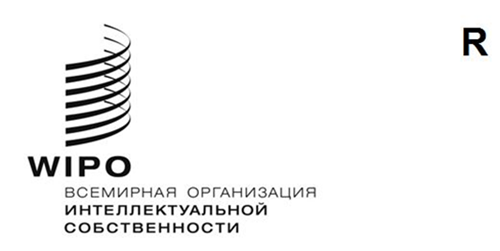 PCT/WG/13/7оригинал: английскийдата: 21 сентября 2020 г.Рабочая группа по
Договору о патентной кооперации (PCT)Тринадцатая сессия
Женева, 5 – 8 октября 2020 г.координация деятельности по оказанию технической помощи в рамках PCTДокумент подготовлен Международным бюроНастоящий документ обновляет Приложение II к документу PCT/WG/13/7, в котором отражены последние мероприятия в области оказания технической помощи по вопросам РСТ; проводившиеся в связи с пандемией COVID-19 в режиме онлайн. В документ также добавлены пункты 5-7, в которых говорится об опыте оказания технической помощи в удаленном режиме, с соответствующим изменением нумерации последующих пунктов. Пункт 9 содержит обновленную информацию о системе управления промышленной собственностью ВОИС (IPAS) и системе PATENTSCOPE, а в пункте 16 дается уточненная дата проведения двадцать пятой сессии Комитета по развитию и интеллектуальной собственности (КРИС). МЕРОПРИЯТИЯ ПО ОКАЗАНИЮ ТЕХНИЧЕСКОЙ ПОМОЩИ В РАМКАХ PCTНа пятой сессии Рабочей группы в 2012 г. участники договорились о том, что рассмотрение отчетов о реализации проектов по оказанию технической помощи, связанной с использованием системы РСТ, должно стать одним из постоянных пунктов повестки дня будущих сессий группы (см. пункт 20 документа PCT/WG/5/21). На всех следующих сессиях Рабочей группы Международное бюро представляло ей рабочий документ, посвященный мероприятиям по оказанию развивающимся странам технической помощи по тематике РСТ, непосредственно влияющей на уровень использования этой системы, а также план мероприятий в данной области, намеченных на оставшийся период соответствующего года (см., например, документ PCT/WG//12/22, представленный на двенадцатой сессии Рабочей группы).В настоящем документе представлена информация о мероприятиях по оказанию технической помощи, связанных с использованием системы РСТ, проведенных Международным бюро в 2019 г. и за истекший период 2020 г., а также план соответствующих мероприятий на оставшуюся часть 2020 г. Отдельные мероприятия, намеченные на первую половину текущего года, были отменены из-за пандемии COVID-19. Помимо мероприятий по оказанию технической помощи, непосредственно влияющей на уровень использования системы РСТ развивающимися странами, в документе приводятся обновленные сведения о технической помощи, связанной с использованием системы РСТ, которые проводились под контролем других органов ВОИС.МЕроприятия по оказанию технической помощи, непосредственно влияющей на уровень использования системы РСТ развивающимися странамиИнформация о мероприятиях по оказанию технической помощи, непосредственно влияющей на уровень использования системы РСТ развивающимися странами, изложена в приложениях I и II к настоящему документу; если в число стран-получателей помощи входила хотя бы одна страна, имеющая право на уплату пошлин PCT по сниженным ставкам в соответствии с пунктом 5 Перечня пошлин РСТ, вступившего в силу 1 января 2020 г., указывались все мероприятия по оказанию помощи. В приложении I содержится полный перечень всех упомянутых мероприятий, проведенных в 2019 г. В приложении II содержится перечень всех таких мероприятий, проведенных за истекший период 2020 г., и план соответствующей работы на оставшуюся часть 2020 г. В таблице также указаны мероприятия, запланированные на первую половину 2020 г., но отмененные из-за пандемии COVID-19. Более подробная информация о порядке планирования и реализации мероприятий по оказанию технической помощи приведена в пунктах 5–11 документа PCT/WG/6/11.Оказание технической помощи в удаленном режимеВ связи с пандемией COVID-19 и обусловленными ею ограничениями на поездки в последние месяцы Международное бюро оказывало техническую помощь по вопросам РСТ посредством проведения мероприятий и совещаний в удаленном режиме. Поскольку для участия в виртуальном мероприятии физическим лицам не требуется совершать поездки, некоторые из этих мероприятий привлекли гораздо больше участников из более широкого круга стран, чем это было бы возможно при обычных условиях и при проведении очного мероприятия. В отсутствие необходимости подбора площадок для проведения мероприятий, способных вместить всех участников, и бронирования поездок организаторы могут также организовывать мероприятия за более короткие сроки. Также возможна трансляция материалов, которая в обычных условиях требует проведения единого мероприятия в виде нескольких заседаний и в течение нескольких дней. Вместе с тем, проведение мероприятий, связанных с установкой и обучением пользованию информационно-технологическими инструментами и сервисами PCT, которые предполагают физическое участие пользователей и их практические действия на месте, оказалось невозможным. Таким образом, мероприятия по оказанию технической помощи в удаленном режиме не всегда способны заменить очные мероприятия. Хотя содержание мероприятий по оказанию технической помощи в удаленном режиме может быть аналогичным содержанию очных мероприятий, трансляция материалов была адаптирована для виртуального участия. В целом, в отличие от многих семинаров и практикумов, включающих презентации и практические упражнения для участников, проводимые на протяжении нескольких дней, продолжительность вебинаров и других онлайновых мероприятий составляет около двух-трех часов. Онлайновые мероприятия имеют более краткую продолжительность по ряду причин. Различие часовых поясов между странами участниками ограничивает возможный интервал в течение дня, в который фактически возможно полное участие, а в некоторых случаях презентации должны записываться заранее. Кроме того, ощущение дистанции между выступающим и онлайновой аудиторией затрудняет свободный обмен мнениями и возникновение ощущения прямого контакта между участниками. Коммуникация в ходе онлайновых мероприятий по оказанию технической помощи в основном осуществляется в одном направлении. У участников есть возможность писать вопросы в чате виртуальной платформы, но они часто ею не пользуются, а когда вопросы задаются, они должны быть четкими и лаконичными, поскольку у выступающего нет возможности попросить разъяснений, прежде чем он сможет ответить.  Существует целый ряд технических платформ для проведения вебинаров и виртуальных мероприятий, но если пользователю необходим интерфейс на каком-то языке, отличном от английского, выбор таких платформ более ограничен. Кроме того, многие ведомства разрешают своим сотрудникам пользоваться только определенными платформами для проведения совещаний, которые не всегда соответствуют платформам, обычно допускаемым к использованию Секретариатом ВОИС. В таких случаях Международному бюро и ведомствам ИС необходимо было искать альтернативы рекомендуемым ими платформам. Кроме того, участники, присоединяющиеся к тому или иному мероприятию, пользуются собственными устройствами и могут испытывать трудности при подключении, которые бывает трудно разрешить, поскольку решение может зависеть от конкретного используемого ими устройства, идет ли речь о мобильном телефоне, планшетном или обычном компьютере. Хотя наличие соединения обычно можно проверить в ходе пробной сессии, обычно в такой сессии участвуют лишь несколько человек, а во время самого мероприятия, при одновременном подключении большего числа участников, могут возникать новые проблемы. В одном случае мероприятие, проводившееся с одним из ведомств ИС, когда многие его участники подключались из дома, пришлось перенести из-за проблем с подключением, но позднее, когда большее число сотрудников уже подключались из офиса, то же самое мероприятие было проведено успешно. Устный перевод при работе через онлайновую платформу также вызывает гораздо больше сложностей, чем при очном заседании. В связи с этим может быть предпочтительным проводить онлайновые мероприятия на каком-то одном языке и при необходимости повторять его на других языках.МЕРОПРИЯТИЯ ПО ОКАЗАНИЮ ТЕХНИЧЕСКОЙ ПОМОЩИ, СВЯЗАННОЙ С ИСПОЛЬЗОВАНИЕМ СИСТЕМЫ РСТ, ПРОВОДИМЫЕ ПОД КОНТРОЛЕМ ДРУГИХ ОРГАНОВ ВОИСКак поясняется в пунктах 12 и 13 документа PCT/WG/6/11, многие мероприятия по оказанию технической помощи, связанные с развитием патентных систем развивающихся стран по направлениям, предусмотренным статьей 51 РСТ, но выходящие за рамки деятельности, непосредственно влияющей на уровень использования системы РСТ развивающимися странами, осуществляются под контролем других органов ВОИС (не входящих в систему РСТ), в частности Комитета по развитию и интеллектуальной собственности (КРИС), Комитета по стандартам ВОИС (КСВ) и Генеральной Ассамблеи ВОИС.Хотя объем настоящего документа не позволяет представить подробный перечень таких мероприятий и проектов, в следующих пунктах приведены некоторые примеры с указанием соответствующей программы согласно Программе и бюджету ВОИС на двухлетний период 2020–2021 гг. Документы по вопросам координации мероприятий по оказанию технической помощи, которые готовились к сессиям Рабочей группы начиная с 2013 г. (самый последний из них – документ PCT/WG/12/22, подготовленный к двенадцатой сессии), также содержат подробную информацию об этих мероприятиях. В рамках программы 15 «Деловые решения для ведомств ИС», которую курирует Сектор глобальной инфраструктуры, осуществляются мероприятия по совершенствованию услуг, оказываемых ведомствами, в основном в развивающихся странах, в области управления правами ИС, включая патенты. По состоянию на конец 2019 г. 87 ведомства ИС развивающихся стран использовали пакет приложений ВОИС для ведомств ИС IP Office Suite, включая систему управления промышленной собственностью ВОИС (IPAS). Одна из стратегий реализации, предлагаемых в Программе и бюджете на 2020–2021 гг., предусматривает оказание ведомствам ИС услуг на чисто онлайновой и безбумажной основе за счет совершенствования модулей онлайнового обслуживания (WIPO File и WIPO Publish), и их интеграции с IPAS. Отчет по вопросам оказания технической помощи, представленный на одиннадцатой сессии Рабочей группы (см. пункт 6(a) документа PCT/WG/11/22), содержит дополнительные сведения о пакете приложений IP Office Suite. Еще одно направление работы в рамках программы 15 – система централизованного доступа к результатам поиска и экспертизы WIPO CASE. WIPO CASE – это платформа, обеспечивающая защищённый обмен документацией по поиску и экспертизе, связанной с патентными заявками; она также связана с системой единого портала доступа к досье (OPD), разработанной пятью ведущими ведомствами ИС для обмена информацией. Это позволяет ведомствам ИС повышать эффективность и качество процедур поиска и экспертизы. Дополнительную информацию о системе WIPO CASE можно получить на веб-сайте ВОИС по адресу https://www.wipo.int/case/en/. В рамках программы 13 «Глобальные базы данных», которую курирует Сектор глобальной инфраструктуры, ведется база данных PATENTSCOPE. База данных PATENTSCOPE, доступная на всех десяти языках публикации заявок PCT, содержит более 90 миллионов патентных документов, включая более 3,9 миллиона опубликованных заявок РСТ из фондов 60 национальных и региональных ведомств, по многим из которых можно вести полнотекстовый поиск. Также доступна информация об обработке заявок PCT, переведенных на национальную фазу подачи в 75 национальных или региональных ведомствах. В сентябре 2019 г. параллельно запуску нового Портала ИС ВОИС, который представляет собой централизованную платформу доступа ко всем онлайн-сервисам ВОИС в области ИС, был обновлен интерфейс PATENTSCOPE. В то же время был усовершенствован механизм поиска по химической формуле, который теперь позволяет проводить поиск по графическому изображению фрагментов формулы: раньше для поиска по структурной формуле химических соединений необходима была полная формула. Отныне система позволяет искать отдельные фрагменты в фонде PATENTSCOPE, насчитывающем свыше 10 миллионов химических структур, и, соответственно, получать по каждому запросу еще больше результатов. В феврале 2020 г. модернизация системы PATENTSCOPE была продолжена: у пользователей появилась возможность получать информацию о семействах патентов-аналогов применительно к заявкам PCT; более того, в базу было добавлено новое поле с функцией поиска по индексам Совместной патентной классификации (CPC) документов. База данных PATENTSCOPE насчитывает свыше 200 миллионов записей CPC, соответствующих более чем 40 миллионам отдельных патентных заявок. Дополнительная информация о базе данных PATENTSCOPE имеется на сайте ВОИС по адресу https://www.wipo.int/patentscope/ru/. В рамках программы 14 «Услуги по обеспечению доступа к информации и знаниям», которую курирует Сектор глобальной инфраструктуры, за период с 2009 г. в 80 государствах-членах была создана почти тысяча центров поддержки технологии и инноваций (ЦПТИ). Среди услуг, оказываемых ЦПТИ, – помощь развивающимся странам в получении доступа к патентной информации, поисковым средствам и базам данных и более эффективное их использование. В 2019 г. в 32 странах были проведены выездные обучающие семинары по патентному поиску и анализу; в Интернете размещены дополнительные обучающие ресурсы. Сетям ЦПТИ, заявлявшим о своем интересе к получению дополнительных справочных материалов и ресурсов, были также предоставлены практические пособия по выявлению и использованию изобретений, входящих в общественное достояние. Дополнительная информация о ЦПТИ приводится на веб-сайте ВОИС по адресу https://www.wipo.int/tisc/ru/, а также в пункте 59(ii) отчета Генерального директора о ходе реализации Повестки дня в области развития в 2019 г. (документ CDIP/25/2). К другим элементам программы 14 «Услуги по обеспечению доступа к информации и знаниям» относятся Программа обеспечения доступа к результатам научных исследований для целей развития и инноваций (ARDI) и Программа обеспечения доступа к специализированной патентной информации (ASPI). В рамках программы ARDI зарегистрированные учреждения из 125 развивающихся и наименее развитых стран имеют возможность благодаря государственно-частным партнерствам пользоваться бесплатным или льготным доступом примерно к 8 тыс. подписных научно-технических журналов и 34 тыс. электронных книг и справочных изданий. Программа ARDI является одним из пяти участников партнерства Research4Life, цель которого – сократить разрыв в знаниях между странами с высоким, средним и низким уровнем дохода за счет обеспечения доступа по невысокой цене к научной, специальной и исследовательской информации. На платформе Research4Life зарегистрированы свыше 10 тыс. учреждений, и это позволяет им получить доступ к более чем 23 тыс. научных журналов и более чем 86 тыс. книг и справочных пособий, доступных в рамках программ-партнеров. В рамках программы ASPI по-прежнему обеспечивается бесплатный или льготный доступ к коммерческим сервисам патентного поиска и аналитики для более чем 140 зарегистрированных учреждений из 51 развивающейся и наименее развитой страны. На веб-сайте ВОИС приводится дополнительная информация о работе программ ARDI и ASPI и критериях участия в них (https://www.wipo.int/ardi/ru/ и https://www.wipo.int/aspi/ru/, соответственно). Дополнительные сведения об этих программах также приводятся в пункте 59(iii) отчета Генерального директора о ходе реализации Повестки дня в области развития в 2019 г. (документ CDIP/25/2).В рамках программы 11 «Академия ВОИС», которую курирует Сектор развития, проводятся мероприятия по обучению и укреплению потенциала для развивающихся стран, наименее развитых стран и стран с переходной экономикой. Обучение проводится в рамках программы профессиональной подготовки (сотрудники государственных структур), программы летних школ (студенты и молодые специалисты), программы сотрудничества с учреждениями высшего образования и программы дистанционного обучения. Дополнительная информация о программах Академии ВОИС, включая ее годовой отчет за 2019 г., в котором рассказывается о достижениях Академии в 2019 г., последних тенденциях и новостях, включая создание новых партнерств и новых предлагаемых курсов, представлена на веб-сайте ВОИС по адресу https://www.wipo.int/academy/ru/. О последних мероприятиях Академии ВОИС также сообщается в пункте 10 отчета Генерального директора о ходе реализации Повестки дня в области развития в 2019 г. (документ CDIP/25/2). Мероприятия по оказанию технической помощи, призванные облегчить применение сообщений в электронной форме в развивающихся странах, наименее развитых странах и странах с переходной экономикой, отражающие положения пункта 4 Согласованных заявлений, принятых Дипломатической конференцией в отношении принятия PLT, последний раз были рассмотрены Генеральной Ассамблеей ВОИС в 2019 г. (см. документ WO/GA/51/16). Общая информация о технической помощи, оказываемой ВОИС, имеется на веб-сайте ВОИС по адресу https://www.wipo.int/cooperation/ru/technical_assistance/. Данная страница содержит ссылку на Базу данных о технической помощи ВОИС в области ИС (IP-TAD), доступную на английском, французском и испанском языках. ФУНКЦИИ СИСТЕМЫ РСТ, СВЯЗАННЫЕ С ОРГАНИЗАЦИЕЙ ТЕХНИЧЕСКОЙ ПОМОЩИ РАЗВИВАЮЩИМСЯ СТРАНАМНа своей пятой сессии в 2012 г. Рабочая группа, на основании положений документа PCT/WG/5/6, обсудила функционирование PCT с точки зрения задач Системы по организации оказания технической помощи развивающимся странам. Итоги этого обсуждения были подведены в пункте 23 резюме Председателя указанной сессии (документ PCT/WG/5/21): «23.	Некоторые выступившие делегации поддержали изложенное в документе PCT/WG/5/6 предложение о том, чтобы подождать итогов обсуждения документа «Внешний обзор деятельности ВОИС по оказанию технической помощи в области сотрудничества в целях развития» (CDIP/8/INF/1), которое в настоящее время ведется в КРИС, прежде чем рассматривать дальнейшие шаги по выполнению той части рекомендаций «Дорожной карты РСТ», которая связана с технической помощью. В этой связи ряд делегаций еще раз отметили важность извлечения уроков из отчета, для того, чтобы система PCT взяла на себя соответствующую часть содержащихся в нем рекомендаций, и чтобы лучше согласовать и прояснить, до какой степени PCT должна участвовать в проектах по оказанию технической помощи, выполняемых другими секторами ВОИС и под контролем других органов ВОИС, таких как КРИС».«Внешний обзор проектов ВОИС в области оказания технической помощи по направлению "Сотрудничество для целей развития"» (документ CDIP/8/INF/1) (далее – «Внешний обзор»), упоминаемый в пункте 23 документа PCT/WG/5/21, был проведен в рамках проекта, утвержденного Комитетом по развитию и интеллектуальной собственности (КРИС) на его четвертой сессии в 2009 г. Внешний обзор включал экспертизу мероприятий по оказанию технической помощи в областях, связанных с работой PCT, которые были включены в область рассмотрения Внешнего обзора в порядке контроля выполнения рекомендации 211bis – одной из рекомендаций Дорожной карты РСТ, одобренных Рабочей группой на ее третьей сессии в 2010 г. (см. документы PCT/WG/3/2, PCT/WG/3/5 и PCT/WG/3/13 и пункты 14–137 отчета о сессии, документ PCT/WG/3/14 Rev.). Рекомендация 211bis, вошедшая в число рекомендаций Дорожной карты РСТ, приводится в пункте 129 документа PCT/WG/3/14 Rev.:«211bis. МБ рекомендуется провести дополнительное исследование, посвященное оценке эффективности функционирования системы РСТ с точки зрения решения ее задач, связанных с распространением технической информации и повышением доступности технологий, а также с организацией технической помощи развивающимся странам.В исследовании также должны быть сформулированы рекомендации и предложения по более эффективному решению этих задач, включая рекомендации и предложения по вопросам достаточности раскрытия информации, для их рассмотрения договаривающимися государствами на четвертой сессии Рабочей группы PCT, с тем пониманием, что принятие решений по некоторым вопросам может потребовать обсуждения в других органах ВОИС.В этой связи следует внести соответствующие изменения в предлагаемый бланк регистрации замечаний третьих сторон (документ PCT/WG/3/6, приложение 2, стр. 2), включая аспекты «достаточности раскрытия», для их обсуждения на следующей сессии…».Международное бюро представляло обновленную информацию по итогам обсуждения Внешнего обзора и относящихся к нему документов КРИС на каждой сессии Рабочей группы с 2013 по 2017 гг. Ход выполнения рекомендации 211bis и обсуждение этих вопросов в КРИС также рассматриваются в пунктах 134–136 документа «Обновленная информация о ходе реализации рекомендаций дорожной карты РСТ», включенного в качестве приложения в документ «Дальнейшее развитие системы PCT», который был представлен на обсуждение на одиннадцатой сессии Рабочей группы в 2018 г. (см. приложение II к документу PCT/WG/11/5).На восемнадцатой сессии в октябре–ноябре 2016 г. КРИС принял решение закрыть подпункт повестки дня, касающийся обсуждения Внешнего обзора, и предусмотреть для предстоящих шести сессий подпункт повестки дня «Деятельность ВОИС по оказанию технической помощи в области сотрудничества в целях развития», касающийся предложения из шести пунктов («предложение Испании»), содержавшегося в дополнении I к резюме Председателя семнадцатой сессии КРИС. Обсуждение вопросов, относящихся к подпункту повести дня «Деятельность ВОИС по оказанию технической помощи в области сотрудничества в целях развития», было начато на девятнадцатой сессии КРИС в мае 2017 г. В ноябре 2019 г. КРИС на своей двадцать четвертой сессии обсудил отчет о выполнении решения государств-членов о технической помощи ВОИС (документ CDIP/24/8). В этом документе приводится краткое описание организованных мероприятий в разбивке по шести пунктам предложения Испании, а также описаны итоги обсуждения документов, рассматриваемых КРИС, и указаны последующие действия. Обсуждение Внешнего обзора и смежных документов возобновилось на двадцать четвертой сессии КРИС. Информация об итогах этой дискуссии приводится в пункте 8.11 резюме Председателя соответствующей сессии:«8.11.	Внешний обзор деятельности ВОИС по оказанию технической помощи в области сотрудничества в целях развития, содержащийся в документах CDIP/8/INF/1, CDIP/9/15, CDIP/9/16 и CDIP/16/6. Комитет принял к сведению информацию о завершении выполнения пересмотренного предложения Испании, содержащегося в дополнении I к резюме Председателя о семнадцатой сессии КРИС. Комитет также принял к сведению обсуждение, касающееся документов CDIP/8/INF/1, CDIP/9/15, CDIP/9/16 и CDIP/16/6, и постановил использовать документ CDIP/24/8 и любые другие будущие предложения, которые, возможно, будут представлены государствами-членами, в качестве основы для дальнейшего обсуждения. Комитет постановил продолжить обсуждение вопроса о технической помощи ВОИС в рамках подпункта повестки дня, озаглавленного "Техническая помощь ВОИС в области сотрудничества в целях развития"». Таким образом, КРИС продолжит обсуждать вопросы оказания технической помощи ВОИС в области сотрудничества в целях развития на двадцать пятой сессии, запланированной на 9–13 ноября 2020 г. Более того, Комитет рассмотрит два документа, посвященные вебинарам по оказанию технической помощи ВОИС, один из которых представляет собой независимую оценку (документы CDIP/25/3 и 4). Это вытекает из обсуждения предложения Испании, состоявшегося на двадцать третьей сессии КРИС в контексте документа «Прототип веб-форума по вопросам технической помощи» (документ CDIP 23/9), по итогам которого КРИС «<…> просил Секретариат создать платформу для проведения вебинаров, информация о которой содержится в варианте B, на первоначальный период в шесть месяцев и представить отчет об оценке платформы на 25-й сессии Комитета для дальнейшего рассмотрения» (см. пункт 8.1 резюме Председателя двадцать третьей сессии КРИС). Уточненные данные об итогах обсуждения в КРИС деятельности ВОИС по оказанию технической помощи в области сотрудничества в целях развития, представленные на десятой сессии Рабочей группы, включали рекомендацию о том, чтобы, во избежание дублирования функций, Рабочая группа дождалась итогов обсуждения предложения, содержавшегося в дополнении I к резюме Председателя семнадцатой сессии КРИС и его окончательного выполнения, наряду с соответствующими документами по вопросам технической помощи, включая Внешний обзор, прежде чем решать вопрос о мероприятиях, которые следует предпринять в связи с разделами рекомендации 211bis Дорожной карты РСТ, касающимися технической помощи (см. пункт 13 документа PCT/WG/10/19). В этой связи Секретариат пояснил, что обсуждение в КРИС имеет дополнительный характер по отношению к отчетности перед Рабочей группой по вопросам оказания технической помощи, связанной с деятельностью PCT, которая будет оставаться одним из основных пунктов повестки дня Рабочей группы, согласно ее решению, принятому в 2012 г. Любые рекомендации по вопросам оказания технической помощи, которые будут предлагаться КРИС в будущем, включая ту часть помощи, которая касается деятельности PCT, будут направляться на рассмотрение будущих сессий Рабочей группы (см. пункт 126 отчета десятой сессии, документ PCT/WG/10/25). Рабочей группе предлагается принять к сведению информацию, изложенную в настоящем документе.[Приложения следуют]МЕРОПРИЯТИЯ ПО ОКАЗАНИЮ ТЕХНИЧЕСКОЙ ПОМОЩИ, НЕПОСРЕДСТВЕННО ВЛИЯЮЩЕЙ 
НА УРОВЕНЬ ИСПОЛЬЗОВАНИЯ СИСТЕМЫ РСТ(проведены в 2019 г.)В настоящем приложении содержится полный перечень всех мероприятий по оказанию технической помощи, непосредственно влияющих на уровень использования системы РСТ развивающимися странами, которые были проведены в 2019 г., в разбивке по следующим группам в зависимости от содержания мероприятий:Общая информация по патентным вопросам (обозначена в таблице символом «А»). Мероприятия, связанные с предоставлением информации о патентной охране и основах международной патентной системы, – это учебные мероприятия, посвященные аспектам патентной системы, которые не сводятся только к функционированию РСТ. Их содержанием могут быть вводные сведения о патентной системе, например, о порядке подачи патентных заявок, основных правовых условиях патентоспособности изобретения, преимуществах патентной охраны и ее возможных альтернативах, таких как регистрация полезных моделей и защита конфиденциальной деловой информации при помощи коммерческой тайны. Кроме того, они могут быть посвящены национальным и региональным патентным системам, роли патентной информации, в частности инициативам по облегчению доступа к технической информации, а также более конкретным вопросам, например, составлению патентных заявок. Некоторые мероприятия касаются стратегической охраны изобретений и важности патентов с точки зрения передачи технологии и проводятся с участием специалистов из других организаций, хорошо знающих вопросы, представляющие особый интерес для местной аудитории.Конкретная информация, посвященная деятельности РСТ (обозначена в таблице символом «В»). Специализированные семинары по тематике РСТ посвящены всестороннему анализу вопросов деятельности РСТ. В группе тем, касающихся формальных требований к заявкам и порядка их обработки получающим ведомством, рассматриваются обязательные элементы международной патентной заявки, различные допустимые способы подачи заявки, пошлины, причитающиеся к уплате при подаче заявки, заявление притязания на приоритет, исправление недостатков, исправление явных ошибок, регистрация изменений, а также отзыв заявок. В ходе семинаров по теме РСТ рассматриваются также роль и функции Международного бюро, международных поисковых органов и органов международной предварительной экспертизы. Сюда относятся международная публикация заявки, подготовка отчета о международном поиске и международного предварительного заключения о патентоспособности, а также такие необязательные процедуры, как дополнительный международный поиск, поправки согласно статье 19 и международная предварительная экспертиза, проводимая в порядке, предусмотренном Главой II. Обсуждаются также вопросы перехода на национальную фазу, включая действия, выполняемые Международным бюро и самим заявителем, и требования законодательства конкретных стран, касающиеся, например, перевода документов и документального подтверждения приоритета. Кроме того, программа семинаров по теме РСТ часто включает описание услуг, которые предоставляются при помощи системы ePCT и базы данных PATENTSCOPE, а также сведения о других источниках информации, имеющихся на веб-сайте ВОИС.Обучение сотрудников ведомств ИС по вопросам, касающимся PCT (обозначена в таблице символом «С»). Оказание помощи сотрудникам ведомств, осуществляющих процедуры РСТ, охватывает разделы РСТ, посвященные функциям ведомства ИС в качестве получающего ведомства, международного поискового органа, органа международной предварительной экспертизы или указанного/выбранного ведомства. Например, оказание помощи сотрудникам ведомств, осуществляющих выступающих одновременно в качестве получающих и указанных ведомств, посвящено вопросам обработки заявок до их передачи в Международное бюро и задачам ведомства при переходе на национальную фазу. Что касается обработки заявок, вступивших в национальную фазу, деятельность также направлена на укрепление потенциала для экспертизы заявок на национальной фазе. В ходе такого обучения ведомства также получают возможность обсуждать с представителями Международного бюро различные конкретные вопросы.Помощь, касающаяся использования ИКТ (обозначена в таблице символом «D»). Мероприятия, связанные с созданием инфраструктуры ИКТ и технической помощью по вопросам ее применения, включают помощь в установке систем и обучение сотрудников использованию информационно-технологических инструментов и услуг системы РСТ, включая систему электронного обмена данными РСТ (PCT-EDI), и систему ePCT. Неотъемлемой частью такой помощи является проведение демонстраций систем и практические занятия, позволяющие пользователям освоить возможности этих программ и в полной мере использовать их потенциал.Помощь странам, которые рассматривают вопрос о присоединении к РСТ (обозначена в таблице символом «Е»). Международное бюро оказывает особую помощь странам, которые рассматривают вопрос о присоединении к РСТ, и новым договаривающимся государствам. Она включает предоставление необходимой информации странам, выразившим интерес к участию в РСТ, и их консультирование по вопросам изменений национального законодательства, необходимых для присоединения к Договору. Кроме того, Международное бюро осуществляет программу обучения сотрудников ведомства ИС нового договаривающегося государства после его присоединения. Представители Международного бюро выезжают в соответствующую страну для проведения информационно-разъяснительной работы по вопросам функционирования РСТ и патентной системы среди юристов, работников научно-исследовательских учреждений и деловых кругов и оказания помощи национальному ведомству ИС в полномасштабной реализации процедур РСТ, что позволяет ему начать выполнение функций получающего ведомства. Другой элемент программы обучения, реализуемой после присоединения страны к PCT, – это практическая подготовка должностных лиц из новых договаривающихся государств в штаб-квартире ВОИС в Женеве.Помощь международным органам (обозначена в таблице символом «F). Наконец, Международное бюро оказывает государствам техническую помощь в осуществлении функций международного поискового органа и органа предварительной экспертизы. Такая помощь включает консультационные поездки в страны, ведомства ИС которых намерены ходатайствовать о предоставлении им статуса международного органа, для разъяснения процедуры назначения ведомства в качестве такого органа и требований, применяемых при таком назначении, а также выявления направлений, по которым необходимо провести дополнительную техническую работу до подачи официальной заявки. После назначения ведомства международным органом может быть проведено обучение его сотрудников до начала его работы в качестве такого органа.*	Страна или ведомство, участвовавшие в ходе мероприятия в оказании технической помощи наряду с Международным бюро.[Приложение II следует]МЕРОПРИЯТИЯ ПО ОКАЗАНИЮ ТЕХНИЧЕСКОЙ ПОМОЩИ, НЕПОСРЕДСТВЕННО ВЛИЯЮЩЕЙ НА УРОВЕНЬ ИСПОЛЬЗОВАНИЯ СИСТЕМЫ РСТ
(проведенные за истекший период 2020 г./планируемые на оставшуюся часть 2020 г.)Настоящее приложение содержит полный перечень мероприятий по оказанию технической помощи, непосредственно влияющей на уровень использования системы РСТ развивающимися странами, проведенных за истекший период 2020 г. и планируемых на оставшуюся часть 2020 г., в разбивке по следующим группам в зависимости от содержания мероприятий, согласно дополнительным пояснениям, приводимым во вводных примечаниях к приложению I выше. Многие мероприятия, запланированные на первую половину 2020 г., не состоялись из-за пандемии COVID-19. Эти мероприятия указаны в отдельном разделе таблицы с их первоначально планировавшимися сроками.[Конец приложения II и документа]ДАТАФИНАНСИРОВАНИЕТИП МЕРОПРИЯТИЯГРУППАНАЗВАНИЕ МЕРОПРИЯТИЯОРГАНИЗАТОРМЕСТО ПРОВЕДЕНИЯУЧАСТНИКИТИП УЧАСТНИКОВЧИСЛО УЧАСТНИКОВФев. 2019 г.Региональный бюджетПрактикум и семинар по вопросам PCTBНациональный практикум и семинарСудан (SD)Судан (SD)Ведомство300Фев. 2019 г.Региональный бюджетПрактикум и семинар по вопросам PCTBНациональный практикум и семинарОман (OM)Оман (OM)Ведомство90Фев. 2019 г.Региональный бюджетПрактикум по вопросам PCTCDУглубленный курс по системе ePCTЮжная Африка (ZA)Южная Африка (ZA)Ведомство17Фев. 2019 г.Региональный бюджетПрактикум и семинар по вопросам PCTBНациональные семинары по вопросам PCTONAPIДоминиканская Республика (DO)Доминиканская Республика (DO)Пользователи105Фев. 2019 г.Региональный бюджетПрактикум и семинар по вопросам PCTBCОзнакомительный визит в ВОИС для изучения работы PCTШвейцария (CH)Колумбия (CO)
Коста-Рика (CR)
Куба (CU)
Доминиканская Республика (DO)
Эквадор (EC)Ведомство5Март 2019 г.Региональный бюджетПрактикум по вопросам PCTCОбучение сотрудников получающего ведомстваИндия (IN)Индия (IN)Ведомство20Март 2019 г.Региональный бюджетПрактикум и семинар по вопросам PCTBCEНациональный семинар по вопросам PCTБутан (BT)Бутан (BT)Ведомство + пользователи28Март 2019 г.Региональный бюджетПрактикумCПрактикум по вопросам экспертизы по существу на национальной фазе PCTБахрейн (BH)Бахрейн (BH)Ведомство4Март 2019 г.Региональный бюджетПрактикум и семинар по вопросам PCTBСпециализированные семинары по вопросам PCT в Шэньчжэне и ХанчжоуБюро ВОИС в Китае /
CNIPAКитай (CN)Китай (CN)Пользователи250Апр. 2019 г.Региональный бюджет + ЦФ ЯпонииДругоеBCОбучение патентных экспертов без отрыва от производстваOMPIC Марокко (MA)Джибути (DJ)Ведомство3Апр. 2019 г.Региональный бюджетПрактикум и семинар по вопросам PCTBСеминар по услугам и инициативам ВОИСГреция (GR)Греция (GR)Пользователи141Апр. 2019 г.Региональный бюджетПрактикум и семинар по вопросам PCTCDEУглубленный курс изучения системы ePCT и процедур PCTИордания (JO)Иордания (JO)Ведомство6Апр. 2019 г.Региональный бюджетПоддержка МПО/ОМПЭ в рамках РСТCDFОбучение использованию системы ePCT для МПО/ОМПЭФилиппины (PH)Филиппины (PH)Ведомство50Апр. 2019 г.Региональный бюджет + ЦФ АвстралииДругоеBCОбучение патентных экспертов без отрыва от производстваВИС АвстралииАвстралия (AU)Индонезия (ID)Ведомство2Апр. 2019 г.Региональный бюджетПрактикум и семинар по вопросам PCTBВыездные семинары по вопросам PCTDCIPЗимбабве (ZW)Зимбабве (ZW)
АРОИС (AP)*Университеты/
научные учреждения + пользователи60Апр. 2019 г.Региональный бюджетДругоеBПрезентация модуля подачи заявок в PCT и ePCTРоссийская Федерация (RU)Российская Федерация (RU)Ведомство + пользователи90Апр. 2019 г.Региональный бюджетПрактикум и семинар по вопросам PCTBCEСубрегиональный практикум ВОИС по вопросам экспертизы на национальной фазе PCTEgPOЕгипет (EG)Египет (EG)
Ирак (IQ)
Ливия (LY)
Сирийская Арабская Республика (SY)Ведомство30Май 2019 г.Региональный бюджетПрактикум и семинар по вопросам PCTBCСеминар и обучение по вопросам PCTНамибия (NA)Намибия (NA)Ведомство + пользователи40Май 2019 г.Региональный бюджетПрактикум и семинар по вопросам PCTBCСеминары по вопросам PCTВьетнам (VN)Вьетнам (VN)Ведомство + пользователи179Май 2019 г.Региональный бюджетПрактикум и семинар по вопросам PCTABНациональный семинар по вопросам PCTНигерия (NG)Нигерия (NG)Университеты/
научные учреждения + пользователи30Май 2019 г.Региональный бюджетПрактикум и семинар по вопросам PCTBНациональный семинар по вопросам функционирования системы PCTПредставительство ВОИС в Российской ФедерацииРоссийская Федерация (RU)Российская Федерация (RU)Университеты/
научные учреждения + пользователи50Май 2019 г.ЦФ КореиДругоеAFНациональный практикум по вопросам поиска и экспертизы изобретений, связанных с генетическими ресурсамиФилиппины (PH)Филиппины (PH)
ЕПВ (EP)*
Республика Корея (KR)*
Швейцария (CH)*Ведомство30Июнь 2019 г.Региональный бюджетПрактикум и семинар по вопросам PCTBНациональный семинар по вопросам PCTINDECOPIПеру (PE)Перу (PE)
Испания (ES)*Университеты/
научные учреждения + пользователи70Июнь 2019 г.Региональный бюджетПрактикум и семинар по вопросам PCTBНациональный семинар по вопросам PCTINAPIЧили (CL)Чили (CL)
Испания (ES)*Университеты/
научные учреждения + пользователи326Июнь 2019 г.Региональный бюджетПрактикум и семинар по вопросам PCTBDНациональные выездные семинары по вопросам PCTIP Индия
FICCI (Индия)
ASSOCHAM (Индия)Индия (IN)Индия (IN)Ведомство + Университеты/
научные учреждения + пользователи650Июнь 2019 г.Региональный бюджетПрактикум и семинар по вопросам PCTCDОбучение по вопросам работы с системой ePCT и проведения формальной экспертизы PCTБеларусь (BY)Беларусь (BY)Ведомство12Июнь 2019 г.Региональный бюджетПрактикум и семинар по вопросам PCTBCСеминар по вопросам PCTСент-Китс и Невис (KN)Сент-Китс и Невис (KN)Ведомство + Университеты/
научные учреждения + пользователи25Июль 2019 г.Региональный бюджетПрактикум и семинар по вопросам PCTEИнформационный семинар по вопросам PCTINPI-ARАргентина (AR)Аргентина (AR)
Перу (PE)*Ведомство + Университеты/
научные учреждения + пользователи415Июль 2019 г.Региональный бюджетПрактикум и семинар по вопросам PCTCDEРегиональный семинар по вопросам РСТ для португалоязычных стран АфрикиИнститут промышленной собственности АнголыАнгола (AO)Ангола (AO)
Кабо-Верде (CV)
Мозамбик (MZ)
Сан-Томе и Принсипи (ST)
АРОИС (AP)*
Бразилия (BR)*Ведомство25Июль 2019 г.Региональный бюджетДругоеCEНациональный практикум для патентных экспертов по вопросу обмена результатами работы на национальной фазе PCT, Ведомство интеллектуальной собственности Эфиопии (EIPO)Эфиопия (ET)Эфиопия (ET)Ведомство15Авг. 2019 г.Региональный бюджетПрактикум и семинар по вопросам PCTBCEРегиональный семинар по вопросам PCT для стран Латинской АмерикиКоста-Рика (CR)Аргентина (AR)
Бразилия (BR)
Чили (CL)
Колумбия (CO)
Коста-Рика (CR)
Куба (CU)
Доминиканская Республика (DO)
Эквадор (EC)
Сальвадор (SV)
Гватемала (GT)
Гондурас (HN)
Никарагуа (NI)
Панама (PA)
Парагвай (PY)
Перу (PE)
Уругвай (UY)
Венесуэла (Боливарианская Республика) (VE)
ЕПВ (EP)*
IP Key (ВИС ЕС) (EM)*
Япония (JP)*
Испания (ES)*
Соединенные Штаты Америки (US)*  Ведомство24Авг. 2019 г.Региональный бюджетДругоеACСубрегиональное совещание патентных экспертов для стран Центральной Америки и Доминиканской Республики о применении Руководства по делопроизводству патентных заявокКоста-Рика (CR)Коста-Рика (CR)
Доминиканская Республика (DO)
Сальвадор (SV)
Гватемала (GT)
Гондурас (HN)
Никарагуа (NI)
Панама (PA)
IP Key (ВИС ЕС) (EM)*
Испания (ES)*
Соединенные Штаты Америки (US)*Ведомство12Авг. 2019 г.Региональный бюджетПрактикум и семинар по вопросам PCTBНациональный семинар по вопросам PCTМозамбик (MZ)Мозамбик (MZ)
АРОИС (AP)*Ведомство40Сен. 2019 г.Региональный бюджетПрактикум и семинар по вопросам PCTBCEРегиональный семинар по вопросам PCT для государств – членов АСЕАН и СААРКБюро ВОИС в СингапуреСингапур (SG)Бангладеш (BD)
Бутан (BT)
Камбоджа (KH)
Индия (IN)
Малайзия (MY)
Мьянма (MM)
Пакистан (PK)
Филиппины (PH)
Сингапур (SG)
Шри-Ланка (LK)
Таиланд (TH)
Вьетнам (VN)Ведомство13Сен. 2019 г.ЦФ ЯпонииПрактикум и семинар по вопросам PCTCРегиональный семинар по вопросам РСТ для отдельных африканских странУправление по делам компаний и интеллектуальной собственности БотсваныБотсвана (BW)Ботсвана (BW)
Гамбия (GM)
Гана (GH)
Кения (KE)
Лесото (LS)
Малави (MW)
Маврикий (MU)
Мозамбик (MZ)
Руанда (RW)
Южная Африка (ZA)
Объединенная Республика Танзания (TZ)
Зимбабве (ZW)
АРОИС (AP)*
Япония (JP)*Ведомство45Сен. 2019 г.Региональный бюджетПрактикум по вопросам PCTCЭкспертиза на национальной фазе PCTЕАПВРоссийская Федерация (RU)Армения (AM)
Азербайджан (AZ)
Беларусь (BY)
Казахстан (KZ)
Кыргызстан (KG)
Российская Федерация (RU)
Таджикистан (TJ)
Туркменистан (TM)
ЕАПВ (EA)Ведомство16Сен. 2019 г.Региональный бюджетПрактикум и семинар по вопросам PCTBCСеминар по вопросам ИС и инновацийOCPIКуба (CU)Куба (CU)Ведомство + университеты/
научные учреждения50Сен. 2019 г.Региональный бюджетПрактикум и семинар по вопросам PCTBCDУглубленный курс изучения системы ePCT для ведомств и заявителейKIPIКения (KE)Кения (KE)Ведомство + университеты/
научные учреждения + пользователи43Сен. 2019 г.Региональный бюджетПрактикум и семинар по вопросам PCTBCDСубрегиональный практикум ВОИС по вопросам РСТ для отдельных государств – участников РСТ из арабского регионаУправление промышленного развития, министерство торговли, промышленности и туризмаМавритания (MR)Коморские Острова (KM)
Джибути (DJ)
Мавритания (MR)Ведомство + пользователи50Сен. 2019 г.Региональный бюджетПрактикум и семинар по вопросам PCTBНациональные семинары по вопросам развития системы PCTПредставительство ВОИС в Российской Федерации/
РоспатентРоссийская Федерация (RU)Российская Федерация (RU)Университеты/
научные учреждения + пользователи20Сен. 2019 г.Региональный бюджетПрактикум и семинар по вопросам PCTBНациональный семинар по вопросам развития системы PCTРоспатентРоссийская Федерация (RU)Российская Федерация (RU)Университеты/
научные учреждения + пользователи120Сен. 2019 г.Региональный бюджетПрактикум и семинар по вопросам PCTBCРегиональный семинар ЕАПВ по вопросам РСТЕАПВКыргызстан (KG)Армения (AM)
Азербайджан (AZ)
Беларусь (BY)
Казахстан (KZ)
Кыргызстан (KG)
Республика Молдова (MD)
Российская Федерация (RU)*
Таджикистан (TJ)
Туркменистан (TM)
Украина (UA)
Узбекистан (UZ)
ЕАПВ (EA)*Ведомство + пользователи50Окт. 2019 г.Региональный бюджет + ЦФ ЯпонииПрактикумCПрактикум по вопросам экспертизы на национальной фазе РСТАОИСКамерун (CM)АОИС (OA)
Япония (JP)*Ведомство8Окт. 2019 г.Региональный бюджетПрактикум и семинар по вопросам PCTDУглубленный курс изучения системы ePCTРумыния (RO)Румыния (RO)Ведомство + университеты/
научные учреждения + пользователи22Окт. 2019 г.Региональный бюджетПрактикум и семинар по вопросам PCTBCНациональный семинар по вопросам PCTАРОИС
URSBУганда (UG)Уганда (UG)
АРОИС (AP)*
Кения (KE)*Ведомство + университеты/
научные учреждения + пользователи45Окт. 2019 г.Региональный бюджетПоддержка МПО/ОМПЭ РСТFКонсультационная поездка в Евразийское патентное ведомство (ЕАПВ)Российская Федерация (RU)ЕАПВ (EA)Ведомство10Окт. 2019 г.Региональный бюджетПрактикум и семинар по вопросам PCTBCEСубрегиональный семинар по вопросам PCTТринидад и Тобаго (TT)Антигуа и Барбуда (AG)
Барбадос (BB)
Белиз (BZ)
Ямайка (JM)
Сент-Китс и Невис (KN)
Тринидад и Тобаго (TT)
Перу (PE)*Ведомство + Университеты/
научные учреждения + пользователи25Окт. 2019 г.Региональный бюджетПрактикум и семинар по вопросам PCTBDУглубленный курс изучения системы ePCT для ведомства и заявителейSENADIЭквадор (EC)Эквадор (EC)Ведомство + Университеты/
научные учреждения + пользователи62Окт. 2019 г.Региональный бюджетПрактикум и семинар по вопросам PCTBУглубленный национальный курс по вопросам РСТ и Мадридской системы для патентных поверенных и поверенных в области товарных знаковВенгрия (HU)Венгрия (HU)
Вишеградский патентный институт (XV)Ведомство + пользователи80Нояб. 2019 г.Региональный бюджетПрактикум PCTBCDОбучение по вопросам PCTМозамбик (MZ)Мозамбик (MZ)
Лесото (LS)*
АРОИС (AP)*Ведомство + пользователи30Нояб. 2019 г.ЦФ ЯпонииПрактикумCМежрегиональный практикум по вопросам управления качеством патентной экспертизыЯПВ/
Бюро ВОИС в ЯпонииЯпония (JP)Бразилия (BR)
Индия (IN)
Индонезия (ID)
Малайзия (MY)
Мексика (MX)
Филиппины (PH)
Сингапур (SG)
Таиланд (TH)
Вьетнам (VN)
Япония (JP)*Ведомство18Нояб. 2019 г.Региональный бюджетСеминар и практикум по вопросам PCTEРегиональный выездной семинар ВОИС-ASIPIМежамериканская ассоциация интеллектуальной собственности (ASIPI)Парагвай (PY)Парагвай (PY)Ведомство + пользователи80Нояб. 2019 г.Региональный бюджетСеминар и практикум по вопросам PCTBРегиональный выездной семинар ВОИС-ASIPIASIPI
Бразильская ассоциация интеллектуальной собственности (ABPI)
Бюро ВОИС в БразилииБразилия (BR)Бразилия (BR)Ведомство + пользователи60Нояб. 2019 г.Региональный бюджетСеминар и практикум по вопросам PCTBРегиональный выездной семинар ВОИС-ASIPIASIPIКолумбия (CO)Колумбия (CO)
ЕПВ (EP)*Пользователи30Нояб. 2019 г.Региональный бюджетСеминар и практикум по вопросам PCTBРегиональный выездной семинар ВОИС-ASIPIASIPIМексика (MX)Мексика (MX)
ЕПВ (EP)Пользователи30Нояб. 2019 г.Региональный бюджетСеминар и практикум по вопросам PCTBDВыездные семинары ВОИС по вопросам PCTИС-Индия
CII (Индия)
ASSOCHAM (Индия)Индия (IN)Индия (IN)Ведомство + университеты/
научные учреждения + пользователи395Нояб. 2019 г.Региональный бюджетСеминар и практикум по вопросам PCTBНациональные семинары по вопросам PCT и Мадридской системыУкраина (UA)Украина (UA)Университеты/
научные учреждения + пользователи130Нояб. 2019 г.Региональный бюджетСеминар и практикум по вопросам PCTBCНациональный семинар по вопросам PCT и обучение патентных экспертов по вопросам формальных требованийТаиланд (TH)Таиланд (TH)Ведомство + пользователи138Нояб. 2019 г.Региональный бюджетПрактикумCОбучение патентных экспертов без отрыва от производстваЛаосская Народно-Демократическая Республика (LA)Лаосская Народно-Демократическая Республика (LA)Ведомство7Нояб. 2019 г.Региональный бюджетСеминар и практикум по вопросам PCTABНациональный практикум по вопросам PCTИордания (JO)Иордания (JO)Университеты/
научные учреждения + пользователи200Нояб. 2019 г.Региональный бюджетСеминар и практикум по вопросам PCTDУглубленный курс по вопросам ePCT для пользователей из числа сотрудников ведомстваРеспублика Молдова (MD)Республика Молдова (MD)Ведомство6Дек. 2019 г.Региональный бюджетСеминар и практикум по вопросам PCTBCDОбучение по вопросам PCTСейшельские Острова (SC)Сейшельские Острова (SC)Ведомство10Дек. 2019 г.Региональный бюджетСеминар и практикум по вопросам PCTCПоездка экспертов в Центр промышленной собственностиИран (Исламская Республика) (IR)Иран (Исламская Республика) (IR)Ведомство70Дек. 2019 г.Региональный бюджетСеминар и практикум по вопросам PCTDПоездка экспертов для знакомства с работой системы ePCTТунис (TN)Тунис (TN)Ведомство20ДАТАФИНАНСИРОВАНИЕТИП МЕРОПРИЯТИЯГРУППАНАЗВАНИЕ МЕРОПРИЯТИЯОРГАНИЗАТОРМЕСТО ПРОВЕДЕНИЯУЧАСТНИКИТИП УЧАСТНИКОВЧИСЛО УЧАСТНИКОВФев. 2020 г.Региональный бюджет + ЦФ ЯпонииПрактикум по вопросам PCT CПрактикум по вопросам экспертизы на национальной фазе PCT и консультации по вопросам обучения экспертовЮжная Африка (ZA)Южная Африка (ZA)Ведомство + пользователи35Март 2020 г.Региональный бюджетПрактикум по вопросам PCTCОбучение патентной экспертизе на национальной фазе PCTКамбоджа (KH)Камбоджа (KH)Ведомство5Март 2020 г.Региональный бюджетСеминар и практикум по вопросам PCTEОценочная миссия и семинар по вопросам PCTЯмайка (JM)Ямайка (JM)Ведомство + пользователи30Апр. 2020 г.Региональный бюджетСеминар и практикум по вопросам PCTBУдаленный практикум по вопросам зарубежного патентования, 
Центр ИС «Сколково», МоскваПредставительство ВОИС в Российской Федерации ОнлайнРоссийская Федерация (RU)Пользователи40Апр. 2020 г.Региональный бюджетСеминар по вопросам PCTBВебинар «Знакомство с системой PCT. Преимущества зарубежного патентования через систему ePCT»Представительство ВОИС в Российской Федерации ОнлайнКазахстан (KZ)
Российская Федерация (RU)
Украина (UA)Пользователи430Май 2020 г.Региональный бюджетСеминар по вопросам PCTBВебинар по вопросам PCT «Международный поиск, дополнительный международный поиск и международная предварительная экспертиза»Представительство ВОИС в Российской Федерации ОнлайнАзербайджан (AZ)
Казахстан (KZ)
Киргизстан (KG)
Российская Федерация (RU)
Украина (UA)
Узбекистан (UZ)Пользователи394Май 2020 г.Региональный бюджетСеминар и практикум по вопросам PCTBCОбучение работе с системой ePCTОнлайнПанама (PA)Пользователи22Май 2020 г.Региональный бюджетСеминар по вопросам PCTBВебинар «Демонстрация процедуры электронной подачи международной заявки через портал системы ePCT»Представительство ВОИС в Российской Федерации ОнлайнБеларусь (BY)
Киргизстан (KG) Казахстан (KZ)
Российская Федерация (RU) 
Украина (UA) Узбекистан (UZ)Пользователи263Июнь 2020 г.Региональный бюджетПрактикум по вопросам PCTFОбучение методам ведения международного поиска на международной фазе:  основные этапы, процедуры и бланки PCTОнлайнЕвразийское патентное ведомство (EA)Ведомство28Июль 2020 г.Региональный бюджетСеминар по вопросам PCTBВебинар «Внесение изменений в заявку, поданную в рамках PCT»Представительство ВОИС в Российской Федерации ОнлайнАрмения (AM)
Эстония (EE)
Казахстан (KZ)
Киргизстан (KG)
Республика Молдова (MD)
Российская Федерация (RU)
Таджикистан (TJ)
Украина (UA)Пользователи 187Июль 2020 г.Региональный бюджетСеминар по вопросам PCTBВебинар по вопросам PCT: «Заявления, пошлины и сокращение некоторых видов пошлин»Представительство ВОИС в Российской Федерации ОнлайнАрмения (AM)
Беларусь (BY)
Эстония (EE)
Казахстан (KZ)
Киргизстан (KG)
Республика Молдова (MD)
Российская Федерация (RU)
Швейцария (CH)
Таджикистан (TJ)
Турция (TR)
Украина (UA)Пользователи142Июль 2020 г.Региональный бюджетСеминар по вопросам PCTBВебинар по вопросам PCT, проведенный в рамках Онлайновой недели повышения осведомленности по вопросам ИС в УкраинеМинистерство экономического развития, торговли и сельского хозяйства УкраиныОнлайнУкраина (UA)Пользователи86Июль 2020 г.Региональный бюджетСеминар по вопросам PCTCНациональный вебинар по вопросам PCT для сотрудников Национального ведомства ИС (NIPO) Шри ЛанкиОнлайнШри Ланка (LK)Ведомство12Июль 2020 г.Региональный бюджетСеминар по вопросам PCTBВебинар «Переход на национальную фазу»Представительство ВОИС в Российской Федерации ОнлайнАрмения (AM)
Беларусь (BY)
Эстония (EE)
Германия (DE)
Киргизстан (KG) 
Казахстан (KZ)
Республика Молдова (MD)
Российская Федерация (RU)
Таджикистан (TJ)
Украина (UA)
Соединенные Штаты Америки (US)Пользователи218Июль 2020 г.Региональный бюджетСеминар по вопросам PCTBВебинар по вопросам PCTРеестр интеллектуальной собственности ГватемалыОнлайнГватемала (GT)Пользователи125Июль 2020 г.Региональный бюджетСеминар по вопросам PCTBВебинар «Работа Союза PCT в рамках ВОИС как специализированного учреждения ООН»Независимый университет КарменОнлайнМексика (MX)Университет/
научные учреждения60Авг. 2020 г.Региональный бюджетСеминар по вопросам PCTBPCT для предприятийINDECOPI, ПеруОнлайнАнгола (AO)
Аргентина (AR)
Чили (CL)
Колумбия (CO)
Коста-Рика (CR)
Эквадор (EC)
Экваториальная Гвинея (GQ)
Гватемала (GT)
Мексика (MX)
Никарагуа (NI)
Панама (PA)
Перу (PE)
Перу (PE)*
Испания (ES)*
Соединенные Штаты Америки (US)*Пользователи208Авг. 2020 г.Региональный бюджетВебинар по вопросам PCTBВебинар «PCT LIVE»: вопросы и ответы для профессиональных работников сферы ИС стран АСЕАНВнешнее бюро ВОИС в СингапуреОнлайнБруней-Даруссалам (BN)
Камбоджа (KH)
Индонезия (ID)
Лаосская Народно-Демократическая Республика (LA)
Малайзия (MY)
Мьянма (MM)
Филиппины (PH)
Сингапур (SG)
Таиланд (TH)
Вьетнам (VN)Пользователи66Авг. 2020 г.Региональный бюджетВебинар по вопросам PCTBCВебинар по вопросам PCT для Алжирского национального агентства по коммерциализации результатов НИОКР (ANVREDET) и пользователейОнлайнАлжир (DZ)Университет/
научные учреждения + пользователи50Авг. 2020 г.Региональный бюджетВебинар по вопросам PCTCDВебинар «Система ePCT» для ведомств ИСОнлайнАлжир (DZ)
Австрия  (AT)
Египет (EG)
Индия (IN)
Марокко (MA)
Норвегия (NO)
Турция (TR)Ведомство19Авг. 2020 г.Региональный бюджетСеминар по вопросам PCTCВебинар по вопросам PCT «Новое в развитии PCT» для ведомства ИС ФилиппинОнлайнФилиппины (PH)Ведомство60Сент. 2020 г.Региональный бюджетВебинар по вопросам PCTEВебинар по вопросам PCT для потенциальных пользователейОнлайнЯмайка (JM)ПользователиСент. 2020 г.Региональный бюджетВебинар по вопросам PCTBВебинар по вопросам PCT для университетов и научных учрежденийОнлайнТунис (TN)Университет/
научные учрежденияСент. 2020 г.Региональный бюджетПрактикум CСовместная учебная программа для патентных экспертов стран Латинской Америки – Экспериментальная программа обучения проведению экспертизы изобретений, выполненных в компьютерной средеОнлайнБразилия (BR)*
Чили (CL)*
Колумбия (CO)*
Коста-Рика (CR)
Доминиканская Республика (DO)
Сальвадор (SV)
Гватемала (GT)
Гондурас (HN)
Мексика (MX)*
Никарагуа (NI)
Панама (PA)
Перу (PE)*
Канада (CA)*
Европейское патентное ведомство (EP)*
Япония (JP)*
Испания (ES)*
Соединенные Штаты Америки (US)*ВедомствоСент. 2020 г.Региональный бюджетВебинар по вопросам PCTBВебинар по вопросам PCT «Система PCT: типичные ошибки заявителей при подаче заявок на международной и фазе и позднее»Представительство ВОИС в Российской Федерации /
РоспатентОнлайнРоссийская Федерация (RU)ПользователиСент. 2020 г.Региональный бюджетВебинар по вопросам PCTCВебинар по вопросам PCT «Знакомство с системой PCT и преимущества зарубежного патентования с использованием системы PCT»ОнлайнТаджикистан (TJ)Ведомство20Сент. 2020 г.Региональный бюджетВебинар по вопросам PCTBВебинар Центра ИС «Сколково» 
«Система PCT: Введение»Представительство ВОИС в Российской Федерации /
Центр ИС «Сколково»ОнлайнРоссийская Федерация (RU)Университет/
научные учреждения + пользователиОкт. 2020 г.Региональный бюджетВебинар по вопросам PCTBCВебинар по вопросам PCT для сотрудников и пользователей услуг ведомств ИСОнлайнОман (OM)Ведомство + пользователиОкт. 2020 г.Региональный бюджетВебинар по вопросам PCTCВебинар по вопросам PCTАРОИСОнлайнАнгола (AO)
Кабо-Верде (CV)
Мозамбик (MZ)
Сан-Томе и Принсипи (ST)ВедомствоНояб. 2020 г.Региональный бюджетПрактикум и семинар по вопросам PCT CОзнакомительная поездка для знакомства с работой PCT ОнлайнИордан (JO)ВедомствоНояб. 2020 г.Региональный бюджетВебинар по вопросам PCTBCВебинар по вопросам PCT для сотрудников и пользователей услуг ведомств ИСОнлайнСудан (SD)Ведомство + пользователиНояб. 2020 г.Региональный бюджет Практикум по вопросам PCTCСубрегиональный практикум по вопросам PCT для некоторых арабских странОнлайнАлжир (DZ)
Бахрейн (BH)
Коморские о-ва (KM)
Джибути (DJ)
Египет (EG)
Ливия (LY)
Мавритания (MR)
Марокко (MA)
Оман (OM)
Катар (QA)
Саудовская Аравия (SA)
Судан (SD)
Тунис (TN)
Объединенные Арабские Эмираты (AE)ВедомствоНояб. 2020 г.Региональный бюджет Практикум по вопросам PCTCEСубрегиональный практикум по вопросам PCT для некоторых арабских странОнлайнИрак (IQ)
Иордан (JO)
Ливан (LB)
Сирийская Арабская Республика (SY)
Йемен (YE)ВедомствоДек. 2020 г.Региональный бюджетИноеCВстреча экспертов по вопросам работы PCT для сотрудников Патентного ведомства Совета по сотрудничеству арабских государств Персидского заливаОнлайнПатентное ведомство ССАГПЗ (GC)Мероприятия, отменные из-за пандемии COVID-19Мероприятия, отменные из-за пандемии COVID-19Мероприятия, отменные из-за пандемии COVID-19Мероприятия, отменные из-за пандемии COVID-19Мероприятия, отменные из-за пандемии COVID-19Мероприятия, отменные из-за пандемии COVID-19Мероприятия, отменные из-за пандемии COVID-19Мероприятия, отменные из-за пандемии COVID-19Мероприятия, отменные из-за пандемии COVID-19Мероприятия, отменные из-за пандемии COVID-19Янв. 2020 г.Региональный бюджетСеминар и практикум по вопросам PCTBCНациональный семинар и практикум по вопросам PCTНигерия (NG)НигерияВедомство + пользователиФев. 2020 г.Региональный бюджетСеминар и практикум по вопросам PCTBCDУглубленный курс изучения системы ePCT для клиентов Ведомства интеллектуальной собственности Вьетнама и местных заявителей, ХанойВьетнам (VN)Вьетнам (VN)Ведомство + пользователиМарт 2020 г.Региональный бюджетПрактикум по вопросам PCTCDОбучение использованию системы ePCTУганда (UG)Уганда (UG)ВедомствоМарт 2020 г.Региональный бюджетСеминар и практикум по вопросам PCTCОзнакомительная поездка в ВОИС для знакомства с работой PCTШвейцария (CH)Иордания (JO)ВедомствоМарт 2020 г.Региональный бюджетСеминар и практикум по вопросам PCTBCЭлектронные сервисы PCT и Мадридской системы для практикующих патентных поверенных и поверенных в области товарных знаковЭстония (EE)Эстония (EE)Ведомство + пользователиИюнь 2020 г.Региональный бюджетСеминар по вопросам PCTBУглубленный национальный семинар по вопросам работы PCT и Мадридской системыВедомство промышленной собственности Чешской РеспубликиЧешская Республика (CZ)Чешская Республика (CZ)Пользователи